Дидактическая игра «Разрезные картинки»Цель игры: формировать у детей представление о целостном образе предмета, учить соотносить образ представления с целостным образом реального предмета, правильно собирать изображение предмета из отдельных частей.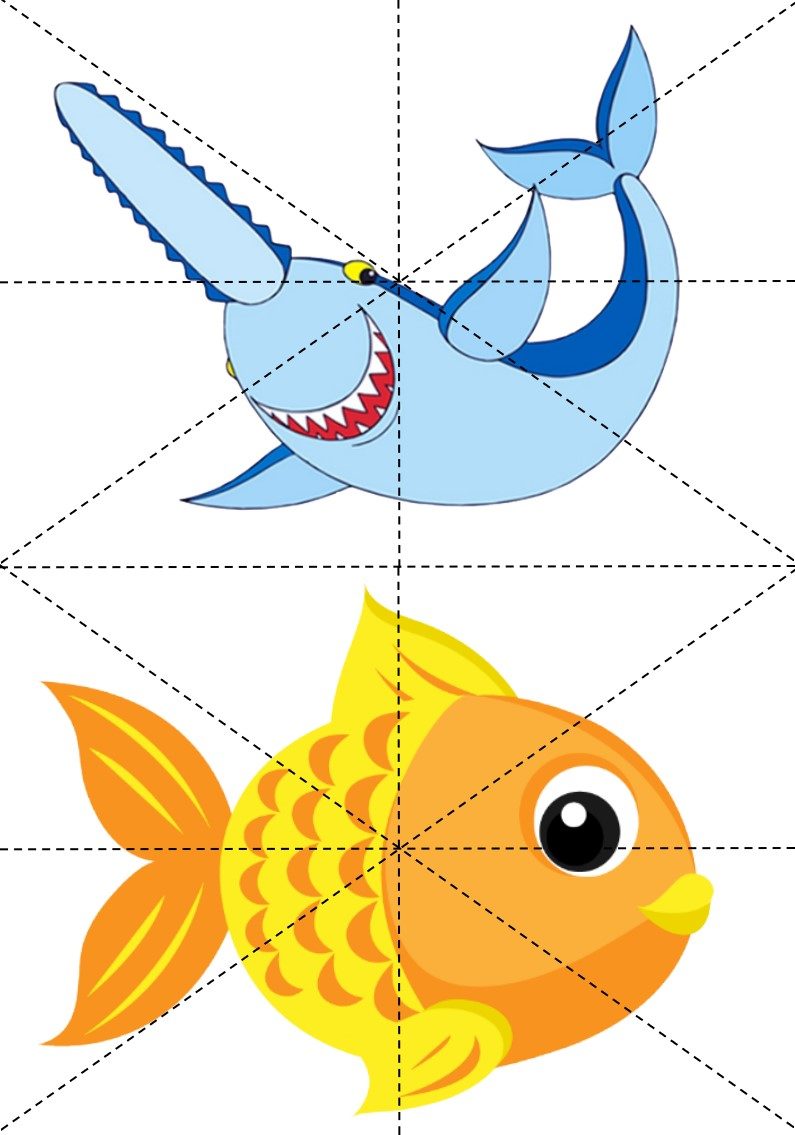 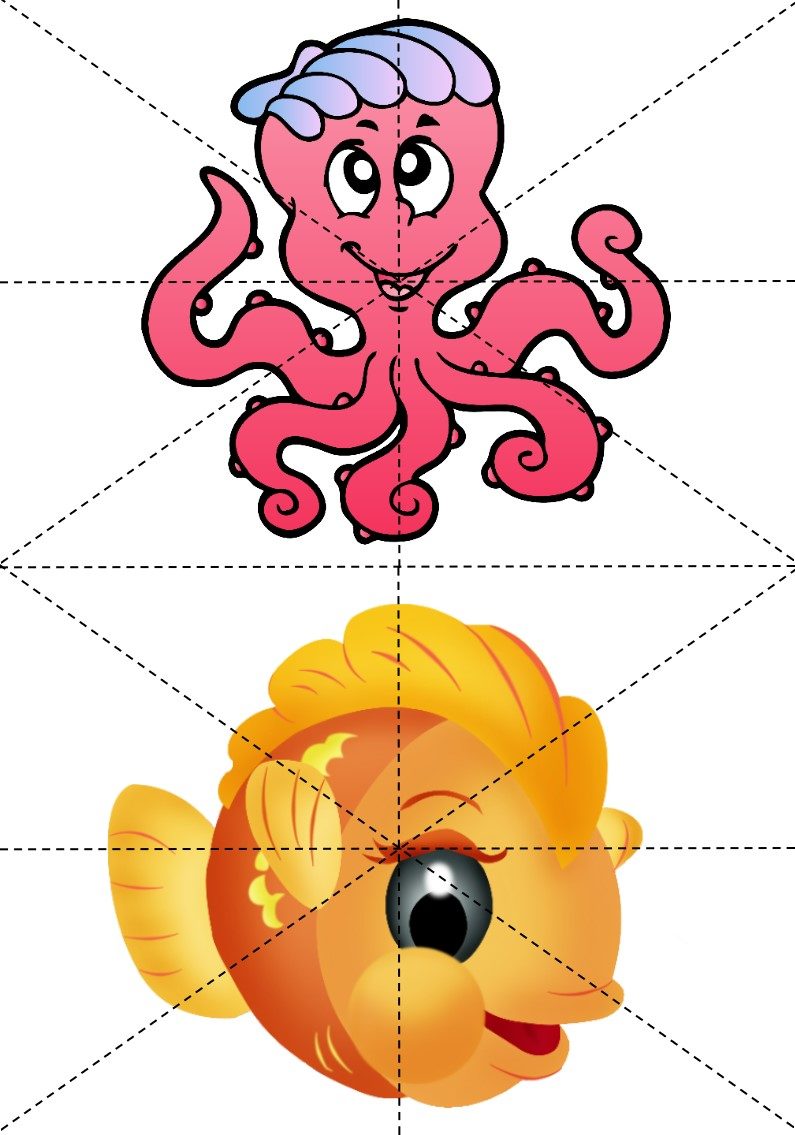 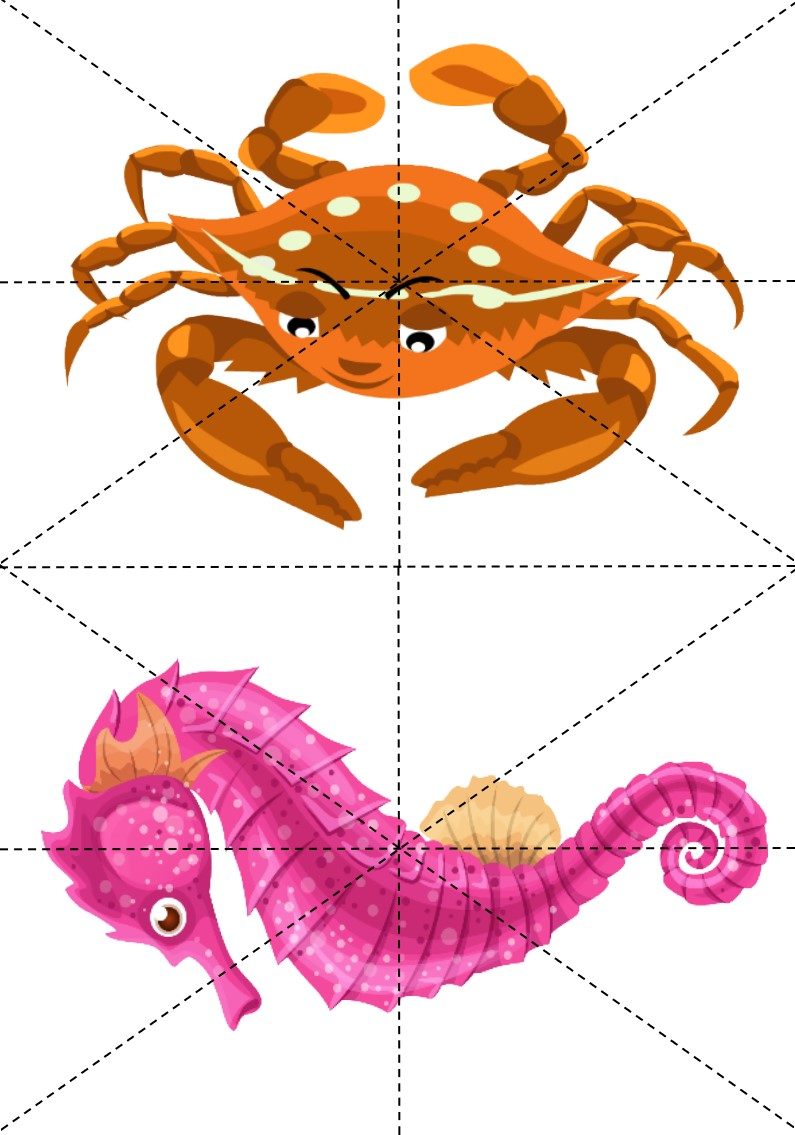 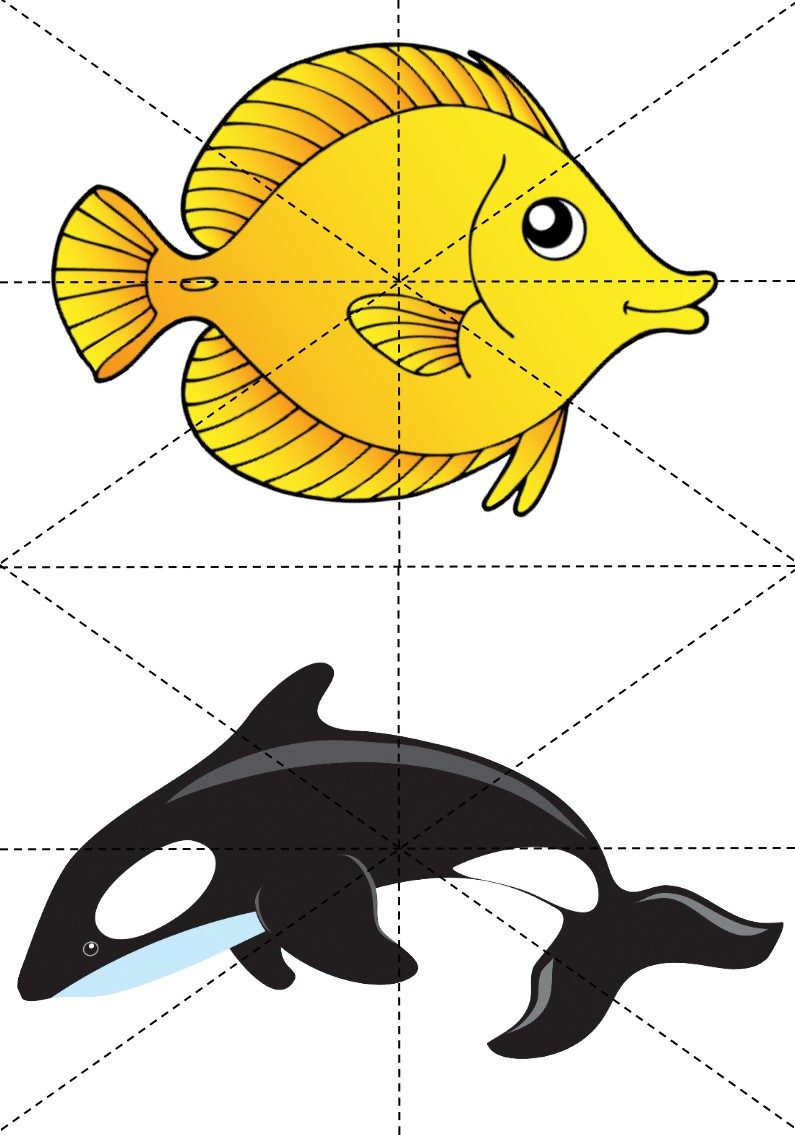 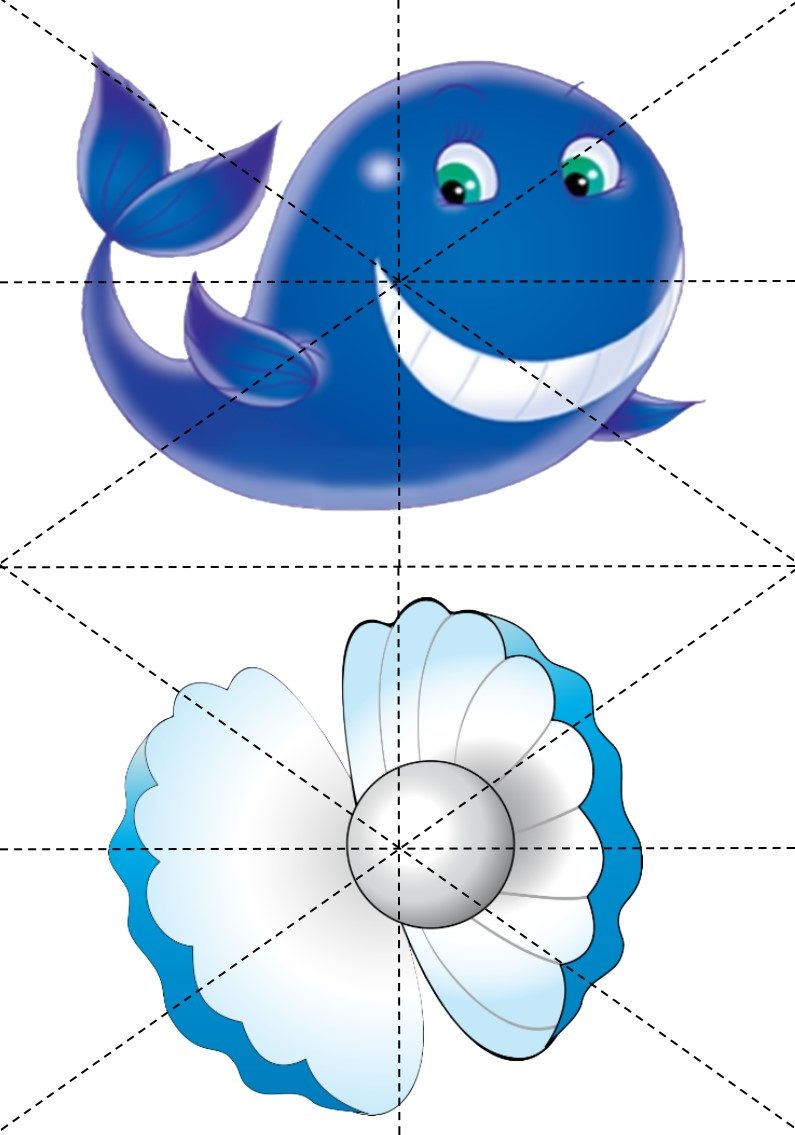 